ТЫВА РЕСПУБЛИКАНЫӉ ЧАЗАА
ДОКТААЛПРАВИТЕЛЬСТВО РЕСПУБЛИКИ ТЫВА
ПОСТАНОВЛЕНИЕот 28 сентября 2018 г. № 497г. КызылО внесении изменений в постановление Правительства Республики Тыва от 8 мая 2013 г. № 270Правительство Республики Тыва ПОСТАНОВЛЯЕТ: 1. Внести в постановление Правительства Республики Тыва от 8 мая 2013 г. 
№ 270 «Об утверждении Положения о логотипе «Сделано в Туве» следующие изменения:1) преамбулу изложить в следующей редакции: «В целях стимулирования и усиления мотивации товаропроизводителей Республики Тыва к повышению качества и конкурентоспособности выпускаемой продукции, а также повышения узнаваемости и продвижения продукции на внутреннем и внешнем рынке Правительство Республики Тыва ПОСТАНОВЛЯЕТ:»;2) в Положении:а) в пункте 1.1 слова «Губернаторский проект «Одно село – один продукт» заменить словами «Made in Tuva»;б) пункт 3.3 дополнить абзацем следующего содержания: «- наименование продукции (услуги), в которой предполагается использование логотипа»;3) приложение к Положению о логотипе «Сделано в Туве» изложить в следующей редакции:                                                                                                «Приложениек Положению о логотипе                                                                                                «Сделано в Туве»Изображение логотипа «Сделано в Туве»».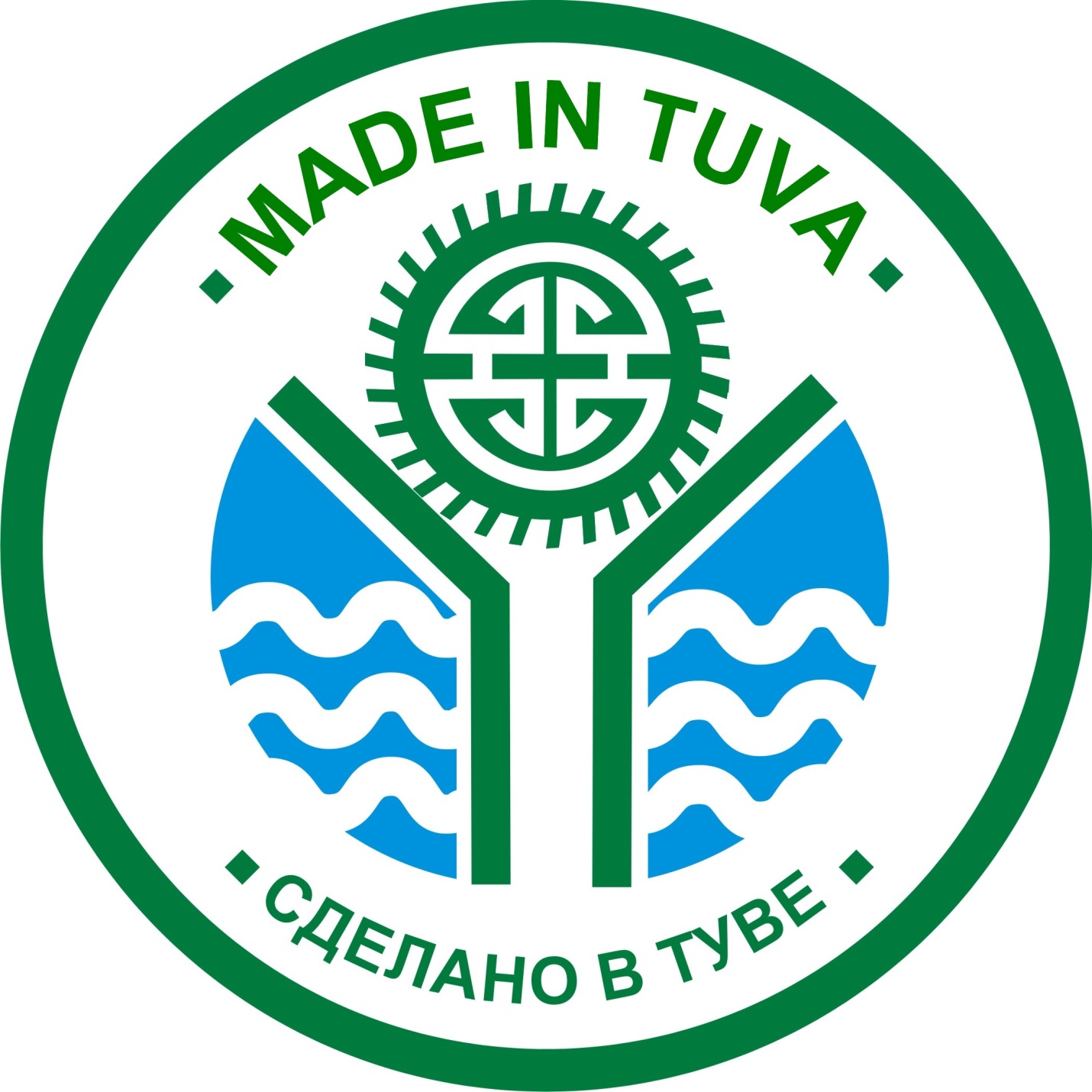 2. Разместить настоящее постановление на «Официальном интернет-портале правовой информации» (www.pravo.gov.ru) и официальном сайте Республики Тыва 
в информационно-телекоммуникационной сети «Интернет».Глава Республики Тыва                                                                                   Ш. Кара-оол